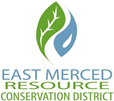 Welcome and Introductions:  Public’s speak, limited to 6 min./ person. Public may address any item on Agenda before and during consideration of that item. Oral Communications: At this time any person may comment on any item that is not on the Agenda. Individual comments are limited to 6 minutes per person. Please state your name and address for the record. Testimony Corrections and/or additions to the Agenda: The EMRCD board may take action on items of business not appearing on the posted Agenda under any of the following conditions:Upon determination by a majority vote that an emergency situation existsThe item was posted for a prior meeting of the EMRCD board occurring not more than 5 days prior to the date action is taken on the item and at the prior meeting the item was continued to the meeting at which action is being takenUpon determination by a unanimous vote that the need to take action arose subsequent to the Agenda being postedREGULAR RCD Board Meeting 3:00 PM Consent Agenda (ACTION) 5 minOctober 19, 2022 minutes approval and signature				StockOctober 31, 2022 special meeting minutes approvalTreasury Report for October 2022				StockGovernor’s Resolution AB 361, allowing for hybrid/virtual meetingRequest to move December Board Meeting from Dec 21 to Dec 14	Written and Oral Updates from Partners and Projects- 3 minute each, except guest speakerNatural Resources Conservation Service (NRCS)				RepresentativeSustainable Groundwater Agencies (SGA)					Okuye/StockEast Stanislaus Resource Conservation District (ESRCD)			WalleyJohn Vollmar, Vernal Pools project update					VollmarManager’s Report								StockTrevor Hutton, Irrigation Specialist						HuttonFinancial and Project Review 15 minTransactions and Invoices for approval of payment (ACTION)			StockElite CardRefund Trevor Hutton for WETA expenditure, mileages and suppliesTrevor, cell Phone stipend Choice Administrators, health insurance for Dec and JanChoice administrators, approval for monthly bill payment EPA Invoice for submission for payment (ACTION)				Vollmar/StockWCB Invoice for submission for payment (ACTION)				Vollmar/StockCARCD loan statusCDFA SWEEP grant- update 						StockUSDA-NRCS RCPP grant							StockWETA (mobile irrigation lab begun in July 2022)				StockMID Water Trailor								Okuye/StockBookkeeping and Audit Updates (ACTION) 				              Walley/StockQB review of FY 2021-22 with Accruals (end of year corrections)Grant Tracking spreadsheet reviewStatus 20-21 Audit Pending Grant Applications (ACTION)					Walley/StockIRWMP outreach $60,000WCB/CARCD CFP & Habitat Implementation block grantSWEEP request to use funding for new cycle of application TAPending Contracts with Partners (ACTION) 					StockCARCD dues are due, 2% of unrestricted fundsRequirements of the Board 10 min							Stock Review and consideration of projects, meetings and webinars (ACTION)		Stock/WalleyTrevor- Quick books training options				Trevor HuttonSierra Nevada conservancy/CARCD grant writing workshop, Jan.	Stock  Planning for Hire and Training of FT DM by July 2023 per 5 year planJob description reviewHiring plan  CARCD conference email dated 8/10/2022 and 8/11, In person Nov 30th-Dec 2, All board members and staff welcome to attendPolicy Manual UpdateManager hour currently 20/week, increase to 30 per week through December.	Review and consideration of correspondence (ACTION)			Okuye/PattesonIn person meeting requirement will resume in March 2023 per GovernorAdjournmentNEXT MEETING: December 14, 2022, 3:00pm-5:00pmList of Acronyms: AFT- American Farmland TrustCARCD- California Association of RCD’sCDFA- California Department of Food and AgricultureCFP- Carbon Farm Plan EPA- Environmental Protection Agency, Fed funding. EMRCD has grant for vernal pools survey CDFA- California Department of Food and AgricultureFEMA- Federal Emergency Management AgencyIRWMP- Integrated Regional Water Management Group (5 governing entities)MID- Merced Irrigation DistrictNRCS - Natural Resources Conservation District, EMRCD is affiliate, shared office spaceOEFI- CDAF Office of Environmental Farming, SWEEP is through this officeSALC- Sustainable Ag Land Conservation, a California programSWEEP- State Water Efficiency & Enhancement Program- funding to assist farmers in replacing systems for the purpose of reducing greenhouse gas emissions and water consumptionRCPP – Regional Conservation Partnership Program- an AFT grant for farm conservation practices with goal of locating easements to preserve ag land from developmentUSDA- U.S. Dept of Agriculture- oversees many agencies, including NRCS and Forest ServiceWCB- Wildlife Conservation Board, California- State funding for EMRCD vernal pools survey WETA- Water Efficiency Technical Assistance Program. Funds EMRCD’s Mobile Irrigation Lab currently offering free irrigation evaluations.